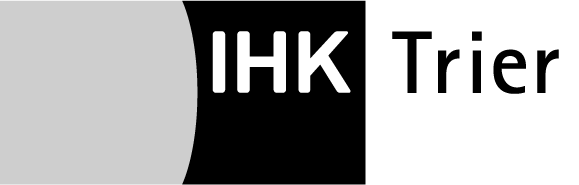 	Beate Schranz	Telefon:	0651 9777-351	schranz@trier.ihk.de	Fax:	0651 9777-305Ausbildungsberuf: Industriekaufmann/-frauAusbildungsberuf: Industriekaufmann/-frauAusbildungsberuf: Industriekaufmann/-frauAusbildungsberuf: Industriekaufmann/-frauAusbildungsberuf: Industriekaufmann/-frauAusbildungsberuf: Industriekaufmann/-frauAusbildungsberuf: Industriekaufmann/-frauAusbildungsberuf: Industriekaufmann/-frauAusbildungsberuf: Industriekaufmann/-frauAuszubildenderAusbildungsbetriebAusbildungsbetriebAusbildungsbetriebAntrag   F a c h a u f g a b e   im Einsatzgebiet    (in 4-facher Ausfertigung)Antrag   F a c h a u f g a b e   im Einsatzgebiet    (in 4-facher Ausfertigung)Antrag   F a c h a u f g a b e   im Einsatzgebiet    (in 4-facher Ausfertigung)Antrag   F a c h a u f g a b e   im Einsatzgebiet    (in 4-facher Ausfertigung)Antrag   F a c h a u f g a b e   im Einsatzgebiet    (in 4-facher Ausfertigung)Antrag   F a c h a u f g a b e   im Einsatzgebiet    (in 4-facher Ausfertigung)Antrag   F a c h a u f g a b e   im Einsatzgebiet    (in 4-facher Ausfertigung)Antrag   F a c h a u f g a b e   im Einsatzgebiet    (in 4-facher Ausfertigung)Antrag   F a c h a u f g a b e   im Einsatzgebiet    (in 4-facher Ausfertigung)Einsatzgebiet:Einsatzgebiet:Thema der Fachaufgabe:Thema der Fachaufgabe:Betrieblicher Betreuer:Betrieblicher Betreuer:Telefon:      Telefon:      E-Mail-Adresse:E-Mail-Adresse:Durchführungszeitraum:Durchführungszeitraum:Anfang:      	Ende:      Anfang:      	Ende:      Anfang:      	Ende:      Anfang:      	Ende:      Anfang:      	Ende:      Anfang:      	Ende:      Anfang:      	Ende:      Kurzbeschreibung (oder Anlage):Kurzbeschreibung (oder Anlage):Kurzbeschreibung (oder Anlage):Kurzbeschreibung (oder Anlage):Kurzbeschreibung (oder Anlage):Kurzbeschreibung (oder Anlage):Kurzbeschreibung (oder Anlage):Kurzbeschreibung (oder Anlage):Kurzbeschreibung (oder Anlage):Abgabetermin des Antrages in 4-facher Ausfertigung:	1. September 2022Abgabetermin des Reportes in 4-facher Ausfertigung:	7. Dezember 2022Abgabetermin des Antrages in 4-facher Ausfertigung:	1. September 2022Abgabetermin des Reportes in 4-facher Ausfertigung:	7. Dezember 2022Abgabetermin des Antrages in 4-facher Ausfertigung:	1. September 2022Abgabetermin des Reportes in 4-facher Ausfertigung:	7. Dezember 2022Abgabetermin des Antrages in 4-facher Ausfertigung:	1. September 2022Abgabetermin des Reportes in 4-facher Ausfertigung:	7. Dezember 2022Abgabetermin des Antrages in 4-facher Ausfertigung:	1. September 2022Abgabetermin des Reportes in 4-facher Ausfertigung:	7. Dezember 2022Abgabetermin des Antrages in 4-facher Ausfertigung:	1. September 2022Abgabetermin des Reportes in 4-facher Ausfertigung:	7. Dezember 2022Abgabetermin des Antrages in 4-facher Ausfertigung:	1. September 2022Abgabetermin des Reportes in 4-facher Ausfertigung:	7. Dezember 2022Abgabetermin des Antrages in 4-facher Ausfertigung:	1. September 2022Abgabetermin des Reportes in 4-facher Ausfertigung:	7. Dezember 2022Abgabetermin des Antrages in 4-facher Ausfertigung:	1. September 2022Abgabetermin des Reportes in 4-facher Ausfertigung:	7. Dezember 2022Mit der Unterschrift bescheinigt:a)	der Ausbildende, dass sich die Fachaufgabe nicht auf Betriebsgeheimnisse bezieht und dass keine datenschutzrechtlichen Bedenken bestehen.b)	der Prüfungsbewerber, dass er die Fachaufgabe selbständig durchführen wird.Mit der Unterschrift bescheinigt:a)	der Ausbildende, dass sich die Fachaufgabe nicht auf Betriebsgeheimnisse bezieht und dass keine datenschutzrechtlichen Bedenken bestehen.b)	der Prüfungsbewerber, dass er die Fachaufgabe selbständig durchführen wird.Mit der Unterschrift bescheinigt:a)	der Ausbildende, dass sich die Fachaufgabe nicht auf Betriebsgeheimnisse bezieht und dass keine datenschutzrechtlichen Bedenken bestehen.b)	der Prüfungsbewerber, dass er die Fachaufgabe selbständig durchführen wird.Mit der Unterschrift bescheinigt:a)	der Ausbildende, dass sich die Fachaufgabe nicht auf Betriebsgeheimnisse bezieht und dass keine datenschutzrechtlichen Bedenken bestehen.b)	der Prüfungsbewerber, dass er die Fachaufgabe selbständig durchführen wird.Mit der Unterschrift bescheinigt:a)	der Ausbildende, dass sich die Fachaufgabe nicht auf Betriebsgeheimnisse bezieht und dass keine datenschutzrechtlichen Bedenken bestehen.b)	der Prüfungsbewerber, dass er die Fachaufgabe selbständig durchführen wird.Mit der Unterschrift bescheinigt:a)	der Ausbildende, dass sich die Fachaufgabe nicht auf Betriebsgeheimnisse bezieht und dass keine datenschutzrechtlichen Bedenken bestehen.b)	der Prüfungsbewerber, dass er die Fachaufgabe selbständig durchführen wird.Mit der Unterschrift bescheinigt:a)	der Ausbildende, dass sich die Fachaufgabe nicht auf Betriebsgeheimnisse bezieht und dass keine datenschutzrechtlichen Bedenken bestehen.b)	der Prüfungsbewerber, dass er die Fachaufgabe selbständig durchführen wird.Mit der Unterschrift bescheinigt:a)	der Ausbildende, dass sich die Fachaufgabe nicht auf Betriebsgeheimnisse bezieht und dass keine datenschutzrechtlichen Bedenken bestehen.b)	der Prüfungsbewerber, dass er die Fachaufgabe selbständig durchführen wird.Mit der Unterschrift bescheinigt:a)	der Ausbildende, dass sich die Fachaufgabe nicht auf Betriebsgeheimnisse bezieht und dass keine datenschutzrechtlichen Bedenken bestehen.b)	der Prüfungsbewerber, dass er die Fachaufgabe selbständig durchführen wird.________________________       _______________________________________        ________________________________________Ort, Datum                                      Unterschrift des Ausbildenden/Firmenstempel             Unterschrift des Prüfungsbewerbers________________________       _______________________________________        ________________________________________Ort, Datum                                      Unterschrift des Ausbildenden/Firmenstempel             Unterschrift des Prüfungsbewerbers________________________       _______________________________________        ________________________________________Ort, Datum                                      Unterschrift des Ausbildenden/Firmenstempel             Unterschrift des Prüfungsbewerbers________________________       _______________________________________        ________________________________________Ort, Datum                                      Unterschrift des Ausbildenden/Firmenstempel             Unterschrift des Prüfungsbewerbers________________________       _______________________________________        ________________________________________Ort, Datum                                      Unterschrift des Ausbildenden/Firmenstempel             Unterschrift des Prüfungsbewerbers________________________       _______________________________________        ________________________________________Ort, Datum                                      Unterschrift des Ausbildenden/Firmenstempel             Unterschrift des Prüfungsbewerbers________________________       _______________________________________        ________________________________________Ort, Datum                                      Unterschrift des Ausbildenden/Firmenstempel             Unterschrift des Prüfungsbewerbers________________________       _______________________________________        ________________________________________Ort, Datum                                      Unterschrift des Ausbildenden/Firmenstempel             Unterschrift des Prüfungsbewerbers________________________       _______________________________________        ________________________________________Ort, Datum                                      Unterschrift des Ausbildenden/Firmenstempel             Unterschrift des PrüfungsbewerbersGenehmigung der FachaufgabeGenehmigung der FachaufgabeGenehmigung der FachaufgabeGenehmigung der FachaufgabeGenehmigung der FachaufgabeGenehmigung der FachaufgabeGenehmigung der FachaufgabeGenehmigung der FachaufgabeGenehmigung der Fachaufgabe  Durch den Prüfungsausschuss wurde entschieden, die Fachaufgabe ist  Durch den Prüfungsausschuss wurde entschieden, die Fachaufgabe ist  Durch den Prüfungsausschuss wurde entschieden, die Fachaufgabe ist  Durch den Prüfungsausschuss wurde entschieden, die Fachaufgabe ist  Durch den Prüfungsausschuss wurde entschieden, die Fachaufgabe ist  Durch den Prüfungsausschuss wurde entschieden, die Fachaufgabe ist  Durch den Prüfungsausschuss wurde entschieden, die Fachaufgabe ist  Durch den Prüfungsausschuss wurde entschieden, die Fachaufgabe ist  Durch den Prüfungsausschuss wurde entschieden, die Fachaufgabe ist  genehmigt  genehmigt  genehmigt  nicht genehmigt  nicht genehmigt  nicht genehmigt  mit Auflage(n) genehmigt	_________________________________________________________________	_________________________________________________________________  mit Auflage(n) genehmigt	_________________________________________________________________	_________________________________________________________________  mit Auflage(n) genehmigt	_________________________________________________________________	_________________________________________________________________  mit Auflage(n) genehmigt	_________________________________________________________________	_________________________________________________________________  mit Auflage(n) genehmigt	_________________________________________________________________	_________________________________________________________________  mit Auflage(n) genehmigt	_________________________________________________________________	_________________________________________________________________  mit Auflage(n) genehmigt	_________________________________________________________________	_________________________________________________________________  mit Auflage(n) genehmigt	_________________________________________________________________	_________________________________________________________________  mit Auflage(n) genehmigt	_________________________________________________________________	_____________________________________________________________________________________________________Datum____________________________________Datum____________________________________Datum____________________________________Datum______________________________________________________________Unterschrift eines Vertreters des Prüfungsausschusses______________________________________________________________Unterschrift eines Vertreters des Prüfungsausschusses______________________________________________________________Unterschrift eines Vertreters des Prüfungsausschusses______________________________________________________________Unterschrift eines Vertreters des Prüfungsausschusses______________________________________________________________Unterschrift eines Vertreters des Prüfungsausschusses